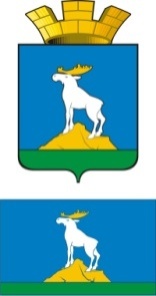  Р А С П О Р Я Ж Е Н И ЕГЛАВЫ НИЖНЕСЕРГИНСКОГО ГОРОДСКОГО ПОСЕЛЕНИЯ09.01.2019 г.             № 2-Р   г. Нижние Серги Об организации проведения крещенского купания населения Нижнесергинского городского поселения в честь православного праздника «Крещение Господня» в 2019 году и мерах по обеспечению безопасности людей во время проведения мероприятияРуководствуясь Федеральным законом от 06.10.2003 № 131-ФЗ «Об общих принципах организации местного самоуправления в Российской Федерации», методическими рекомендациями Главного управления МЧС России по Свердловской области «По организации и оборудованию прорубей для массового купания населения в период празднования «Крещения Господня», утвержденными 11 января 2016 года (далее – Методические рекомендации), Уставом Нижнесергинского городского поселения, в целях безопасности участников и присутствующих на обряде купания:		1. Создать рабочую группу по вопросам обеспечения безопасности людей в период проведения крещенских купаний в честь православного праздника «Крещение Господня» (прилагается).2. Определить:2.1. место проведения крещенского купания на территории Нижнесергинского городского поселения - река Серга (угол улиц Набережная и Комсомольская);2.2. Время проведения крещенского купания:	- 18 января 2019 года с 20.00 ч. до 03.00 часов 19 января 2019 года;	- 19 января 2019 года с 10.00 ч. до 15.00 ч.	3. Проведение крещенских купаний в иное время и в других местах считать несанкционированными.4. Назначить А.А. Яковлева директора МБУ «Служба содержания городского хозяйства и благоустройства» ответственным за следующие мероприятия:- вырубка льда, углубление русла р. Серга в месте установки купели и устройство купели для крещенского купания, обеспечение её ограждения, оборудование «коридоров безопасности» (укладка безопасных деревянных сходней, настилов) для прохода граждан к купели;- очистка дорог к месту крещенского купания и территорий, прилегающих к местам выхода на лед;- освещение территории, прилегающей к месту крещенского купания и выхода на лед;- закрытие купели после проведения крещенских купаний.5. Рекомендовать руководителям следующих учреждений, при проведении крещенских купаний, обеспечить участие (дежурство) сотрудников:- Смирнову А.В. – начальнику федерального государственного казенного учреждения «32-й отряд федеральной противопожарной службы по Свердловской области», подполковнику внутренней службы;- Кирсанову А.В. – спасателю 2 класса Нижнесергинского поисково-спасательного поста ГКУ «Служба спасения СО»;- Звонареву А.В. – начальнику МО МВД России «Нижнесергинский»;- Баранниковой Е.Н. – главному врачу ГБУЗ «Нижнесергинская ЦРБ».6. Организовать освещение в СМИ информации о проведении крещенского купания на территории Нижнесергинского городского поселения в честь православного праздника «Крещение Господня». 7. Опубликовать настоящее распоряжение путем размещения полного текста на официальном сайте Нижнесергинского городского поселения в сети «Интернет».8. Контроль исполнения настоящего распоряжения оставляю за собой.Глава Нижнесергинского   городского поселения                                                                             А.М. Чекасин       к распоряжению главы Нижнесергинского городского поселенияот 09.01.2019 № 2-РРабочая группа по вопросам обеспечения безопасности людей в период проведения крещенских купаний в честь православного праздника «Крещение Господня»1. Чекасин Андрей Михайлович – глава Нижнесергинского городского поселения;2. Шипулина Юлия Александровна – ведущий специалист (юрист) вопросам администрации Нижнесергинского городского поселения;3. Кошкин Роман Владимирович - ведущий специалист администрации Нижнесергинского городского поселения;4. Белякова Светлана Ивановна - ведущий специалист (по социальным вопросам) администрации Нижнесергинского городского поселения;5. Яковлев Артём Александрович – директор МБУ «Служба содержания городского хозяйства и благоустройства Нижнесергинского городского поселения»;6. Звонарев Александр Владимирович – начальник МО МВД России «Нижнесергинский» (по согласованию);7. Смирнов Алексей Владимирович – начальник федерального государственного казенного учреждения «32-й отряд федеральной противопожарной службы по Свердловской области», подполковнику внутренней службы (по согласованию);8. Кирсанов Алексей Владимирович – спасатель 2 класса Нижнесергинского поисково-спасательного поста ГКУ «Служба спасения СО» (по согласованию).